Publicado en Barcelona el 22/07/2021 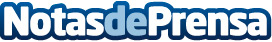 Wayra impulsa el crecimiento de Volava en EspañaVolava Smart Bike y el nuevo Volava Smart Pulse ya están disponibles en una selección de tiendas físicas de Movistar y en la web movistar.esDatos de contacto:Trescom91 411 58 68 Nota de prensa publicada en: https://www.notasdeprensa.es/wayra-impulsa-el-crecimiento-de-volava-en Categorias: Nacional Telecomunicaciones E-Commerce Otros deportes http://www.notasdeprensa.es